Приложение 4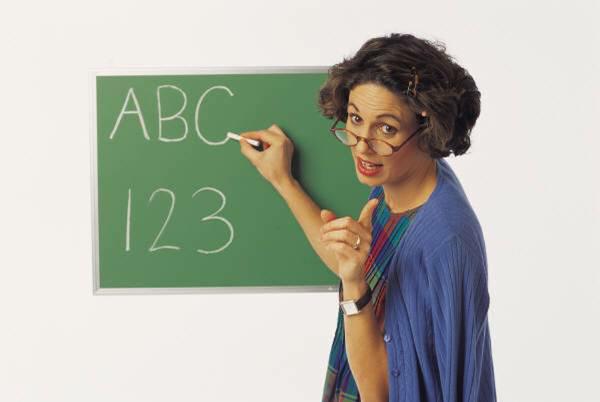 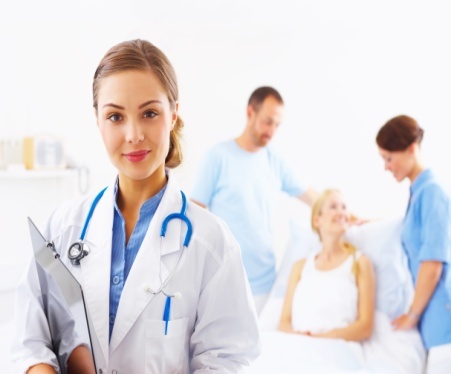 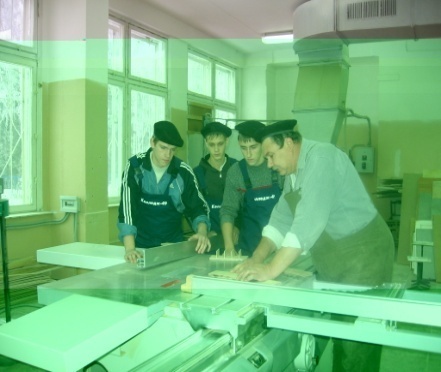 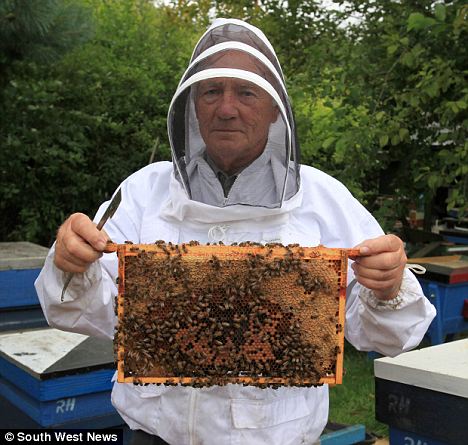 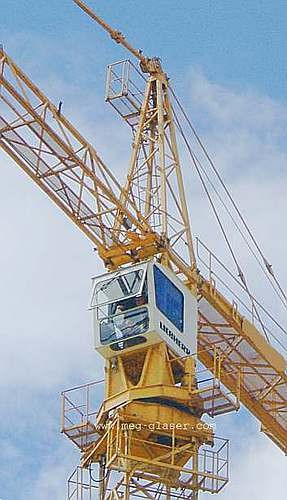 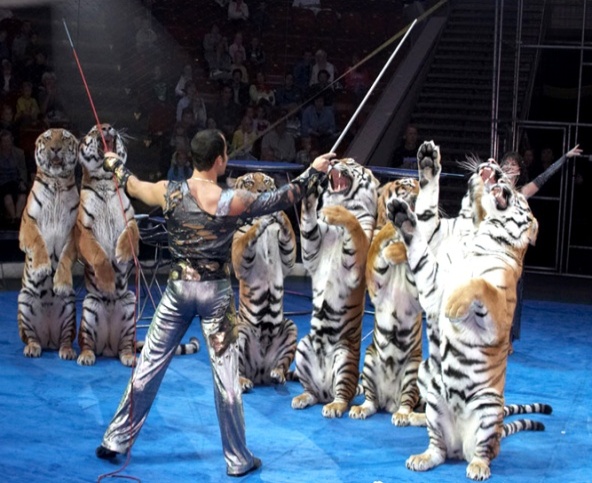 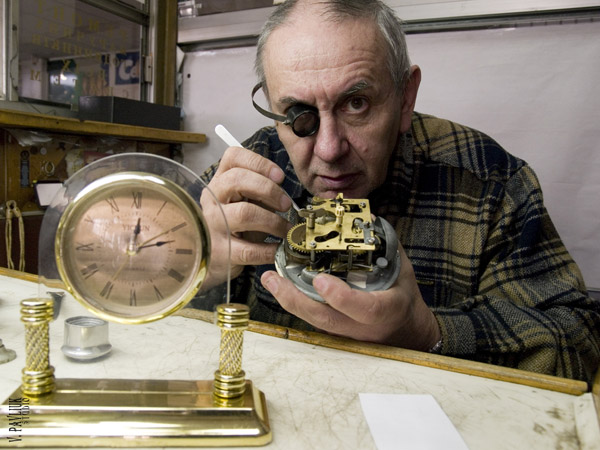 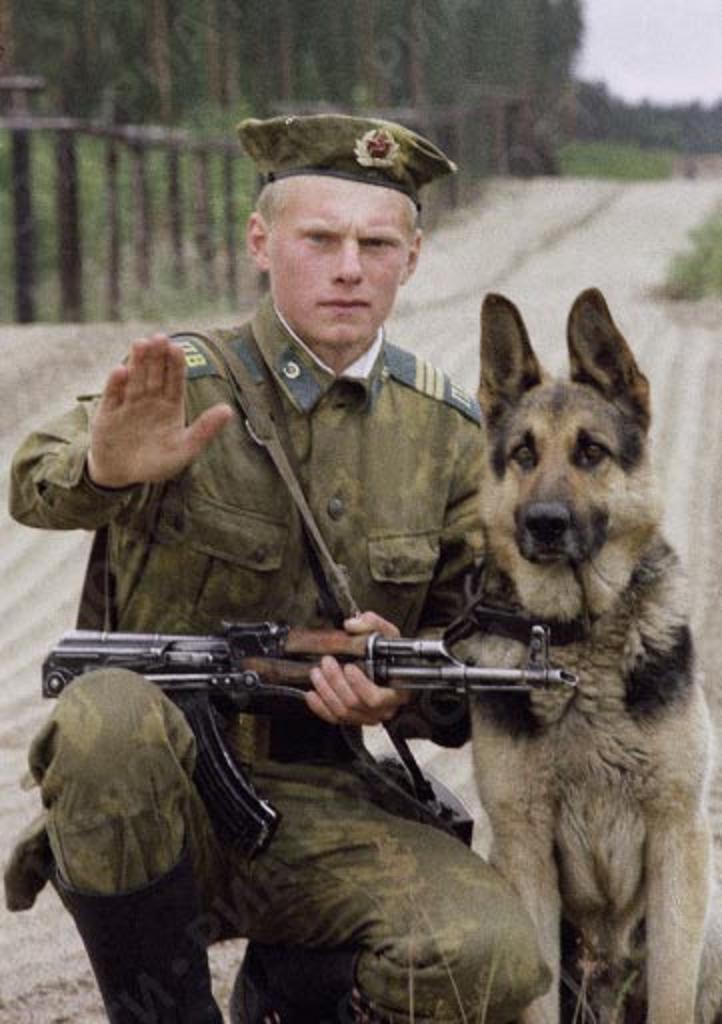 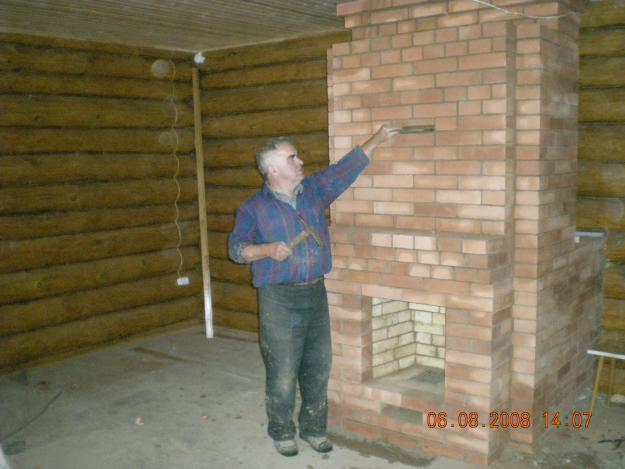 